  MADONAS NOVADA PAŠVALDĪBA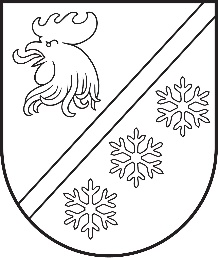 Reģ. Nr. 90000054572Saieta laukums 1, Madona, Madonas novads, LV-4801 t. 64860090, e-pasts: pasts@madona.lv ___________________________________________________________________________MADONAS NOVADA PAŠVALDĪBAS DOMESLĒMUMSMadonā2024. gada 30. aprīlī						        	     		           Nr. 278								                  (protokols Nr. 7, 42. p.)				Par zemes vienības ar kadastra apzīmējumu 7086 018 0031, Praulienas pagastā, Madonas novadā, sadalīšanu un nekustamā īpašuma lietošanas mērķu noteikšanu jaunveidojamām zemes vienībāmMadonas novada pašvaldības Lubānas apvienības pārvaldē 2023. gada 5. septembrī saņemts fiziskas personas iesniegums (reģistrēts Madonas novada 2023. gada 5. septembrī ar reģ. Nr. 2.1.3.6/23/1436)  ar lūgumu izskatīt jautājumu par pašvaldības nekustamā  īpašuma  Praulienas pagastā, Madonas novadā, ar kadastra numuru 7086 018 0031, kopējā platība 2 ha, atsavināšanu.Ar Praulienas pagasta padomes 2007. gada 25. janvāra lēmumu Nr. 15 (protokols Nr. 1) “Par lietošanas tiesību izbeigšanu” iesniedzējai tika izbeigtas zemes pastāvīgās lietošanas tiesības uz zemes vienību ar kadastra apzīmējumu 7086 018 0031 2,0 ha platībā un zemes vienība ieskaitīta pašvaldībai piekritīgās zemēs.Par minēto zemes vienību iesniedzēja ar Madonas novada pašvaldību ir noslēgusi lauku apvidus zemes nomas līgumu.Saskaņā ar Nekustamā īpašuma valsts kadastra informācijas sistēmā pieejamo informāciju, nekustamais īpašums “Kujasmūrnieki” (kadastra numurs 7086 018 0031) nav ierakstīts zemesgrāmatā.Madonas novada pašvaldība 2023. gada 28. septembrī pieņēmusi lēmumu Nr. 557 “Par nekustamā  īpašuma “Kujasmūrnieki”, Praulienas pagasts, Madonas novads, nostiprināšanu zemesgrāmatā un nodošanu atsavināšanai” (protokols Nr. 18, 3. p.), ar kuru nolemts nodot atsavināšanai nekustamo īpašumu “Kujasmūrnieki”, Praulienas pagasts, Madonas novads, pārdodot to zemes nomniecei un nolemts nostiprināt zemes īpašumu “Kujasmūrnieki”, Praulienas pagasts, Madonas novads, ar kadastra numuru 7086 018 0031, zemesgrāmatā uz Madonas novada pašvaldības vārda.Ņemot vērā, ka uz zemes vienības atrodas būves ar kadastra apzīmējumiem 7086 018 0031 001 un 7086 018 0031 002, kuru piederība nav noskaidrota, lai varētu nodot atsavināšanai zemi un, lai īpašumu varētu reģistrēt zemesgrāmatā, zemes vienību ar kadastra apzīmējumu 7086 018 0031 nepieciešams sadalīt.	Saskaņā ar spēkā esošajiem Madonas novada saistošajiem noteikumiem Nr. 15 "Madonas novada Teritorijas plānojuma 2013.-2025. gadam Teritorijas izmantošanas un apbūves noteikumi un Grafiskā daļa", funkcionālais zonējums atbilstoši plānotai (atļautai) izmantošanai zemes vienībai ar kadastra apzīmējumu 7086 018 0031 ir lauku zemes (L1).Zemes vienībai ar kadastra apzīmējumu 7086 018 0031 noteikts nekustamā īpašuma lietošanas mērķis –zeme, uz kuras galvenā saimnieciskā darbība ir lauksaimniecība (NĪLM kods 0101) 2.0 ha platībā. Atbilstoši Noteikumiem funkcionālajā zonā lauku zemes (L1) jaunveidojamās zemes vienības minimālā pieļaujamā platība ir – 3.0 ha. Saskaņā ar Madonas novada saistošiem noteikumiem Nr. 15 „Madonas novada teritorijas plānojuma 2013-2025. gadam Teritorijas izmantošanas un apbūves noteikumi un Grafiskā daļa” III daļas 2.4. nodaļas 3. punktu, kas nosaka, ka Izstrādājot lokālplānojumus, detālplānojumu vai zemes ierīcības projektu, ņemot vērā zemes lietderīgas izmantošanas iespējas, esošās apbūves un zemes vienību robežu struktūru, kā arī dabiskos robežu elementus, pieļaujama atsevišķu zemes vienību minimālās platības samazināšana, kas atsevišķi saskaņojama pašvaldības domes sēdē.Zemes ierīcības likuma, Pārejas noteikumu 1. punkts nosaka, ka līdz zemes pirmreizējai ierakstīšanai zemesgrāmatā lēmumu par zemes privatizācijas un zemes reformas kārtībā veidojamo zemes vienību sadalīšanu, apvienošanu vai zemes robežu pārkārtošanu pieņem vietējā pašvaldība, ievērojot vietējās pašvaldības teritorijas plānojumu un normatīvajos aktos par teritorijas plānošanu, izmantošanu un apbūvi noteiktās prasības. Lēmumam pievieno grafisko pielikumu, kurā norādīts zemes vienību sadalīšanas, apvienošanas vai zemes robežu pārkārtošanas risinājums.Saskaņā ar grafisko pielikumu (1. pielikums) un pamatojoties uz Nekustamā īpašuma valsts kadastra likuma, pirmās daļas, 9. panta, 1. punktu un Ministru kabineta 2006. gada  20. jūnija noteikumiem Nr. 496 “Nekustamā īpašuma lietošanas mērķu klasifikācija un nekustamā īpašuma lietošanas mērķu noteikšanas un maiņas kārtība”, trešās daļas 16.1. apakšpunktu un  Madonas novada pašvaldības saistošajiem noteikumiem Nr. 15 "Madonas novada Teritorijas plānojuma 2013.-2025. gadam Teritorijas izmantošanas un apbūves noteikumi un Grafiskā daļa", ņemot vērā 17.04.2024. Uzņēmējdarbības, teritoriālo un vides jautājumu komitejas atzinumu, atklāti balsojot: PAR - 14 (Agris Lungevičs, Aigars Šķēls, Artūrs Čačka, Arvīds Greidiņš, Gatis Teilis, Gunārs Ikaunieks, Iveta Peilāne, Kaspars Udrass, Māris Olte, Rūdolfs Preiss, Sandra Maksimova, Valda Kļaviņa, Vita Robalte, Zigfrīds Gora), PRET - NAV, ATTURAS - NAV, Madonas novada pašvaldības dome NOLEMJ:Sadalīt pašvaldībai piekrītošo zemes vienību ar kadastra apzīmējumu 7086 018 0031, divās daļās, atbilstoši pielikumam (1. pielikums).Jaunveidojamai zemes vienībai aptuveni 0.4 ha platībā (pēc kadastrālās uzmērīšanas zemes vienības platība var tikt precizēta) noteikt nekustamā īpašuma lietošanas mērķi - zeme, uz kuras galvenā saimnieciskā darbība ir lauksaimniecība (NĪLM 0101). Jaunveidojamo zemes vienību saglabāt nekustamā īpašuma ar kadastra numuru 7086 018 0031 sastāvā, kam mainīt nosaukumu no “Kujasmūrnieki”, Praulienas pagasts, Madonas novads uz “Mūrnieki”.Jaunveidojamai zemes vienībai aptuveni 1.6 ha platībā (pēc kadastrālās uzmērīšanas zemes vienības platība var tikt precizēta) noteikt nekustamā īpašuma lietošanas mērķi - zeme, uz kuras galvenā saimnieciskā darbība ir lauksaimniecība (NĪLM 0101). Jaunveidojamo zemes vienību iekļaut jauna nekustamā īpašuma, kam piešķirt nosaukumu “Mūrnieku lauki”, Praulienas pagasts, Madonas novads, sastāvā.Domes priekšsēdētājs					             A. Lungevičs	Putniņa 28080417